Name________________________________________________________________     DUE NEXT FRIDAYFive-Star HomeworkInstructions:  Choose any combination of activities below to earn 5 stars.  The learning opportunities below are grouped according to level of challenge.  More stars are awarded to the more challenging activities. It is okay to go above and beyond to earn more stars!Color in the stars of the chosen activities. Attach this cover sheet to the completed assignments.***Due Date: Friday, August 23, 2019.                   *Have To*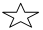 Read your Baggy Books to a grown up. Write any extra books you read on your reading log. Return the books and log next Friday.Practice your sight words as often as possible. Look for your personalized list sent home each week.Where do you live?What is your address, city, county, state, country, and continent? Have an adult help you learn them. Be ready to tell your teacher all the places you live.  Practice pointing to them on an unlabeled map, too.An assessment will be given on Friday.Practice tying shoes with laces until you can tie them tightly on your own. Go to Mrs. Kulkarni’s blog (or type in the link below) to watch a video on how to learn this in a fun, easy way.Be ready to show Mrs. Grecko how to tie some shoes she has in the classroom. http://www.cobblearning.net/hkulkarni/tying-shoes/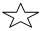 Survey your family and a few friends about their favorite TV shows. Collect data using tally marks. Then create your own bar graph or picture graph to represent your data.Which TV show was chosen the most?Which show did they like the least?              *Have To*Fill in the missing numbers to complete the number lines.13 14 ___ ___ 17 ___ 19 ___38 ___ ___ ___ 42 ___ ___57 _ 59 ___  ___ ___ 63 ___99 ___ ___ 102 103 ___ ___              *Have To*Each week, I will begin copying our phonics study words for the week on the back of the homework page. These words fit the phonics patterns that we’ll practice each week.  Blend the sounds to read them, sort them by their common sounds, and try spelling them when you’re ready. This week all of our words have l-blends (cl, bl, fl, gl, sl, pl). On another page, your child should sort and write all the words grouped by the l-blend that each begins with.Work with your child to make a list of possible writing topics. We will be writing personal narratives (stories about ourselves). It will help to have a list of “Hot Topics” like summer activities, trips, family outings, etc… If your child has a hard time choosing a writing topic, he/she can refer to this list which will be kept in his/her writing folder. Please print the topics neatly so they can be easily copied by your child.Solve the following problems. Include pictures, numbers, and math words (add, subtract, counted . . .) to explain how you solved the problems.There were 10 oranges. My brother ate 2 of them. How many oranges were left?4 boys and 3 girls were playing outside. How many children were playing in all?